                                                                                                                                                                                                                                                                                                                                                                                                                                                                                                                                                                                                                           METHODIST CHURCH OF NEW ZEALANDTE HAAHI WETERIANA O AOTEAROA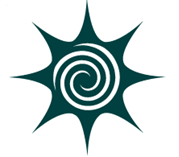 MISSION RESOURCINGCANDIDATING 2024Guidelines for Candidates Application ProcessFor people preparing for Ministry as Ordained Presbyters or Deaconsin the Methodist Church of New ZealandIntroductionHaving completed the Discernment Programme through Trinity Methodist Theological College this information provides the required material needed to complete an application to candidate for the Ordained Ministry as Presbyter or Deacon with the Methodist Church of New Zealand, Te Haahi Weteriana O Aotearoa.As you continue to read through this booklet, you will have further questions.  Please keep in contact with your parish presbyter, Synod Candidates Convenor and the Directors Mission Resourcing who will assist you with any questions you may have, help set up support mechanisms as well as guide you through the process and filling out the forms.The documents which are included with this Booklet are for your personal planning only.  Please note that you must download the forms from the Mission Resourcing website and all forms are to be completed on a computer except for the Medical Report and the Police Vetting Consent Form: Timeframe checklist for Candidates Application ProcessA hard copy of the following forms:Police Vetting Consent FormMedical ReportFinancial ReportPersonal Data ReportPersonal Ministry & Leadership ReportReferee Report OneReferee Report TwoPresbyter ReportParish ReportSynod ReportThis booklet was revised and updated in October 2022General InformationThe Methodist Church formally recognizes two orders of ordained ministry as defined in the Methodist Church of New Zealand, Laws and Regulations.Law Book Section 22. 1	A Presbyter is one who is ordained by The Church to the particular ministry of Word, Sacrament, and Pastoral Care and to leadership within the community of faith. 2. 2	A Deacon is one who is ordained by The Church to a ministry shaped by the community whom they are appointed to serve.The Nature of New Zealand Methodism (Preface to the Laws and Regulations page 5)Te Hāhi Weteriana claims and cherishes its place in the Holy Catholic Church which is the Body of Christ.  It rejoices in the inheritance of the apostolic faith and accepts the fundamental principles of the historic creeds and of the Protestant Reformation.  Its doctrines are based on God's self-revelation as recorded in the Old and New Testaments, and focus on Jesus Christ as Lord and Saviour.  While these doctrines are shared with other Christians, Methodism particularly emphasises both personal spirituality and a concern for social action as responses to the gospel.  Tradition, stemming from the ongoing life of the Church, contributes to the understanding of faith and practice, but this needs continual reconsideration in the light of Scripture.  The doctrines on which the preachers and teachers of the Methodist Church, both ordained and lay, are pledged to base their teaching, are contained in Wesley's Notes on the New Testament and in the first four volumes of his Sermons.  Under its constitution the Conference has no power `to revoke, alter or change in any doctrines of the Church' as contained in these documents.  Conference, however, is the final authority within the Methodist Church on all questions concerning the interpretation of its doctrines.The Methodist Church welcomes into membership all who sincerely express their faith in Jesus Christ, who give evidence of that in their daily living, who seek to have fellowship with Christ and his people, and who are prepared to take up the duties and privileges of the Methodist Church under its discipline.  The Methodist Church holds the doctrine of the priesthood of all believers, giving it new expression in the phrase `every member a minister.'  In the exercise of its corporate life and worship, the church authorises some persons to carry out specific tasks of leadership, proclamation, and caring, and examines, tests, and approves these persons before authorising them.  For the sake of church order, presbyters are set apart by ordination to the ministry of the word and sacraments, and deacons to special ministries shaped by the communities they serve.  The Methodist Church holds that the ministries of presbyter and deacon depend upon the call of God, are vocations accepted from God, who bestows the gifts, graces, and fruits of the Spirit.  Those whom the Church recognises as called of God are received into the presbyterate or diaconate by ordination and by the laying-on of hands, thus expressing the Church's seal on that call.The governing body of the Methodist Church is the Annual Conference.  Its decisions are final and binding upon both the ordained and lay members of the Church.  Within the Methodist Church, its Conference and its subsidiary courts, presbyters, deacons, and laypersons together possess certain powers and privileges, as set out in the Laws and Regulations, including the exercise of discipline.  These powers and privileges are exercised at every stage under the judgement of God.  Presbyters, deacons are responsible to God as they seek to interpret the mind and will of God in every situation.A Statement of Mission forthe People of Aotearoa/New Zealandwho are associated with the Methodist Tradition, both in Methodist Parishes and in Co-operative VenturesOur Church’s mission in Aotearoa/New Zealand is to reflect and proclaim the transforming love of God as revealed in Jesus Christ and declared in the Scriptures. We are empowered by the Holy Spirit to serve God in the world. The Treaty of Waitangi is the covenant establishing our nation on the basis of a power-sharing partnership and will guide how we undertake mission.In seeking to carry out our mission we will work according to these principles:Christian CommunityWe are a worshipping, praying and growing community, sharing and developing our faith, and working through its implications in our social context.EvangelismWe are able to challenge people to commit to Christ and Christ’s way.FlexibilityWe are able to be flexible, creative, and open to God’s Spirit in a changing world and Church, so that the Church is relevant to people’s needs; to release energy for mission rather than to absorb energy for maintenance.Church UnityWe are able to foster networks and relationships with communities of faith which have similar goals.InclusivenessWe are able to operate as a Church in ways in which the diversity of the people e.g. all ages, all cultures, female and male, will be able to participate fully in the whole life of the Church, especially within decision-making and worship.Every Member a MinisterWe encourage each person to develop his/her full potential by accepting and nurturing each other, developing skills and providing resources, challenging and enabling for service in the Church and community.Cross-cultural AwarenessWe are able to be aware of and to be challenged by each other’s cultures.JusticeWe work for justice for any who are oppressed in Aotearoa/New Zealand, keeping in mind the implications of the Treaty of Waitangi. We are able to share resources with the poor and disadvantaged in Aotearoa/New Zealand and beyond.PeaceWe are able to be peacemakers between people and in the world.HealingWe are able to listen for hurt and work for healing.EcologyWe are able to care for creation.Standards for Membership and MinistryAny person, clergy or lay who undertakes any form of ministry in the name of the Church is bound by a formal code of professional practice thus ensuring a commitment to safe and ethical practice on behalf of the individuals and communities in and for which ministry is engaged.  The following Discipline and Standards included in the Laws and Regulations of the MCNZ comprehensively outlines this formal code of practice. Interwoven within this disciplinary framework lies also the core theological principles that pertain to the Church’s understanding of Ministry.Professional PracticeIn this Code, "Minister" refers to Candidates, Lay Ministers, Deacons, Presbyters, Youth Workers and Ministers from another denomination serving in the Methodist Church of New Zealand This Code is to be applied within the faith and unity of the church and Regulations of the Church which state the Church's requirements in relation to the conduct and accountability of its Ministers.1.	Introduction1.1	The Christian community is called into being by God through the incarnation, life, death and resurrection of Jesus Christ and the gift of the Holy Spirit.	The church is sustained by Christ through baptism, the Eucharist and preaching of the Word.  Its life and fellowship is derived from the fact that the Church is the Body of Christ, the presence of Christ in the world.  We are united in a fellowship of love, service, suffering and joy through our shared faith in Christ.  We worship, pray, give our witness, study Scripture and other sources of faith, offer pastoral care to each other, develop deep friendships, and seek to be mutually accountable.  We are, for this reason, a deeply intimate community.1.2	Ministers have a particular place within that community. They touch people's lives at many points of joy, pain, celebration, grief and vulnerability. They are responsible for providing leadership in the community's task of worshipping, proclaiming the good news of Jesus, providing pastoral care, standing with those who suffer, and working for justice and peace. They minister within a pastoral relationship in which they seek to enable other people to focus on God as the source of healing, restoration and wholeness.	As part of their responsibility to promote and maintain the Church as a missional community Ministers may occupy ministry positions in any of the Councils of the Church. This may mean that they will give more emphasis to some parts of their ministry than they would in a congregational placement. This form of ministry carries particular responsibilities in regard to other staff in the organization.1.3	The pastoral relationship occurs within a faith community whose life and relationships are established by Jesus Christ.  The pastoral relationship has its meaning, and is established and maintained, as the church enables others to meet Jesus who nourishes our lives.  The pastoral relationship is part of the way the church is nourished and built up as the Body of Christ, and nurtures life in the world. As a result of this context, ministers also have relationships and responsibilities within the broader community which are based on their responsibilities within the faith community.1.4	It is the seriousness of the pastoral relationship, and the vulnerability of people in that relationship, which make it necessary for Ministers to appreciate their unique position and the way they touch people’s lives.  They exercise considerable influence and power.  It is essential that each individual Minister recognises the power they have and understands the boundaries that the church requires to be observed within their ministry.1.5	Because the pastoral relationship occurs in a deeply intimate community, friendships will develop.  These will, at times, challenge the capacity of Ministers to provide the pastoral care that belongs to their role as Minister.  Ministers have responsibility to distinguish times when objective pastoral care is required.  They have the responsibility to discern the boundaries of the pastoral relationship, to offer professional pastoral care when it is required, and to discern when their relationships overstep the appropriate level of friendship and intimacy, or when they are exercising power inappropriately in relation to others in the pastoral relationship.1.6	The Methodist Church of New Zealand understands that as Ministers live out God's call to ministry, all relationships shall be characterised by the love, care and compassion that was embodied in Jesus Christ.  The requirement is that Ministers will exhibit a mature Christian faith in all their relationships and in particular embody integrity, trust and compassion.1.7	People enter ministry as a response to a call from God and the Church. It is this call that  requires that all Ministers carry out their ministry in a professional and accountable manner.1.8	The Methodist Church of New Zealand is a multi-cultural church and as such is made up of faith communities from across many different cultural backgrounds.  Each culture has its own unique expression of community and relationships. which need to be borne in mind when overseeing the behaviour of ministers. In ministry with people from diverse cultural backgrounds these unique expressions form an important part of the intimate community which is formed and inform how Ministers express their ministry.1.9	It is recognised that rural and isolated communities present particular difficulties in term of professional/personal relationship; availability of supervision and access to support. This intensifies the responsibilities of synods for care of such persons, and in assisting Ministers to fulfil the Code of Ethics.2.	The Pastoral Relationship(N.B. Ministers should note the relationship between this section and Section 4: Particular relationships)2.1	Recognising that all relationships in the Christian community are intended to nurture the church and people’s relationship with Christ who is Lord of the Church, in the context of this Code of Ethics, the pastoral relationship means the relationship between a Minister and another person:(a)	“in which the Minister is providing spiritual care for the person; or(b)	where the person has looked to the Minister for guidance, protection or care; or(c)	where the person has made contact with the Minister in their responsibility or function as Minister” 	Ministers are in a pastoral relationship with all members and adherents of a Congregation through the commitments they make at their induction, commissioning or other service of recognition. Where Ministers are in a non-Congregational placement, they are in pastoral relationship with those persons they come in contact with by virtue of their placement. Where Ministers are not in, or are yet to commence, a placement they are in a pastoral relationship with those persons they come in contact with by virtue of their role as a Minister.  Ministers may form pastoral relationships in a variety of contexts.  Where Ministers form relationships through the internet and other technology any pastoral relationships they form are to be conducted in a manner consistent with the Code.2.2	The pastoral relationship is concerned for maturity in Christian life, and for fullness of life for all people, regardless of their age, gender, ethnicity, economic circumstances or other personal characteristics. It is a relationship in which Ministers seeks to express an ethic of care, which includes nurturing the other person’s power over their own life as they relate to others and to God.2.3	The pastoral relationship is nurtured and guided through the commitments of commissioning, ordination or other service of recognition. These commitments reflect the intention of Ministers to exercise their ministry:(a)	through faith in Jesus Christ and relying on the power of the Holy Spirit;(b)	within the faith of the church;(c)	by being nourished and guided by the study of Scripture;(d)	through announcing the Good News in Christ to those outside the community of faith;(e)	through faithful affirmation of, and celebration of sacraments;(f)	in a mutual manner, offering pastoral care and nurturing people in faith, recognising and valuing other people’s gifts, training them for ministry and working cooperatively with their ministry;(g)	through working for justice and peace;(h)	by striving for peace and unity among all Christian people;(i)	by engaging in ongoing study;(j)	by respecting the guidance and decisions of the councils of the church;(k)	within the discipline of the church.2.4	Ministers shall exercise their ministry in a manner that expresses:(a)	commitment to God;(b)	inclusiveness of the Gospel;(c)	accountability;(d)	commitment to the call of the church to ministry;(e)	the professional nature of the relationship, and ensures:(i)	that Ministers do not seek to meet their personal needs through the pastoral relationship;(ii)	that clear boundaries are recognised and observed (ie. the relationship and behaviour are appropriate to the pastoral relationship);(iii)	respect, sensitivity and reverence for others;(iv)	confidentiality;(v)	non-abusive use of power;(vi)	commitment to justice.3.	Professionalism3.1	Ministers shall exercise their ministry to the other person in the pastoral relationship in a professional manner. This includes, but is not limited to:(a)	offering the best quality care, leadership of worship and preaching of which they are capable;(b)	offering appropriate Christian teaching;(c)	appropriately dealing with emotional and spiritual needs;(d)	being sensitive to people's different social contexts;(e)	following recognised and acknowledged modes of working in specialist areas such as bereavement, trauma and suicide;(f)	being sensitive to the needs and vulnerability of the children and young people with whom they work, ensuring that the professional nature of the relationship is made clear in an appropriate way;(g)	being sensitive to the needs of, and ways of relating to, people from any different cultures with whom they have contact including being aware of one’s own inherent cultural bias.3.2	Self CareMinisters shall take responsibility to:(a)	address their physical, spiritual, mental and emotional health needs and, where appropriate, seek assistance from a qualified professional;(b)	participate in supervision;(c)	give adequate priority to their relationship with their family;(d)	nurture personal relationships which assist them in their wholeness;.(e)	take appropriate and regular leave, and time off from work for recreational activity.3.3	Supervision(a)	Ministers have a responsibility to recognise that they are also vulnerable, requiring them to maintain their professionalism in difficult circumstances.(b)	Ministers shall keep appropriate pastoral records (e.g. details of appointments and referrals and a journal of critical incidents).(c)	Professional supervision means the relationship Ministers have with another professional whereby  the Minister is assisted to maintain the boundaries of the pastoral relationship and the quality of ministry (as per the definition at the commencement of the code) including competencies, time management, priorities and any difficulties arising in ministry.(d)	Ministers have a responsibility to ensure that they receive regular professional supervision. (e)	Ministers shall discuss with their supervisor any ongoing situations of conflict in which they are involved in the course of their work.(f)	Where applicable, Ministers shall maintain membership requirements of any relevant professional association (e.g. psychologists or counsellors.)4. 	Particular Relationships4.1	A particular relationship refers to a close personal relationship between a Minister and another person such as:(a)	a very close personal friendship or relationship; or(b)	a close family relationship; or(c)	a marriage; or4.2	Some particular relationships may exist within the pastoral community. In such circumstances the Minister should not be the sole provider of pastoral care, but steps should be taken to ensure professional pastoral care is available to the other person (e.g. the spouse of the Minister, a close friend).4.3	In all circumstances it will be appropriate for a Minister to cease a pastoral relationship in order to enter a particular relationship within the pastoral community. In the event that a Minister and a person with whom they have been in a pastoral relationship identify a potential particular relationship, the Minister shall:(a)	disengage from the pastoral relationship and arrange alternative pastoral care for the other person;(b)	seek advice on the appropriateness of such a particular relationship, preferably through supervision;(c)	disclose the relationship to an appropriate officer of the Church (e.g. chairperson of the Parish Council, Synod Superintendent or other appropriate person within the appointing body).5.	Gifts and Fees5.1	Where Ministers receive gifts resulting from the pastoral relationship the Minister shall use discretion concerning the acceptance or return of gifts by considering the intent, value and affordability of the gift and whether there is a risk of the Minister being compromised or losing objectivity. Advice shall be sought from the General Secretary if the Minister is uncertain or others have expressed uncertainty about the appropriateness of a gift.5.2	Ministers accepting a gift to satisfy cultural traditions should be sensitive and gracious while still considering the appropriateness of gift.  Where Ministers do accept the gift they should then look at the appropriate use of the gift to benefit the community of faith.  Ministers should not seek to use “cultural traditions” as a basis for accepting an otherwise inappropriate gift.6.	Breach of Standards for Membership, Ministry and Professional Practice
6.1	It is the responsibility of the General Secretary to deal with an allegation of a breach of this Code.            Selection Criteria for Candidates for MinistryThe selection criteria below set high standards for our Candidates, but it is accepted that Candidates will excel in some areas yet have room for growth in others. It is also recognised that additional criteria would be required of Candidates for special work e.g., as a presbyter in self-supporting ministry or a particular ethnic situation. Candidates for both self-supporting and itinerant ministry will be assessed to the same standard. What is essential is that a Candidate shows that after the appropriate training period she/he will, under the grace of God, meet the high standards the church expects of its presbyters and deacons.1.	Personal QualitiesSpiritualitySelf-Awareness and realistic assessment of how they come across to othersRespect for self and othersCo-operate and work well with others, be sensitive to and accepting of others’ needs and situations, and be able to find, accept and give support.Be a person of good physical, emotional and psychological health, with a good sense of self-worthSense of humourSensitivity to other people and willingness to see other view pointsOpenness and vulnerabilityGenuine, being realAbility to manage their own energyCreativityWillingness to change and growGood interpersonal skillsShow evidence of recent personal growth, and openness to further grow and changeBe able to survive crises and resolve conflicts in a healthy manner2.	Religious experience, Spirituality and TheologyBe a person of natural and deep spirituality with a personal faith in Jesus Christ and a mature prayer lifeHave a good working knowledge of the ScripturesAble to articulate what their theology isAble to articulate a clear call to ordained ministryAble to speak easily about their understanding of GodShows an understanding of how their spirituality / theology interfaces with their own personal lifeGive evidence of having a gospel to proclaim and a vision for the churchBe able to reflect theologically on life and show a relationship between theology and personal lifeCan talk about what they have done that has been different as a result of their Christian beliefsVocabulary – demonstrates an ability to talk of spiritual things in meaningful ways, not just jargonHas studied various parts of the Bible, can make interrelations, and speak about the difference it makesCan relate the Bible and their theology to today’s issuesCan talk about their understanding of prayer and the appropriate use of prayerCan talk about their ‘call’, who have they shared this with and what their reactions have beenAre able to accept and relate to people of different theological perspectivesTheir book list shows they are reading widely3.	Emotional QualitiesLife pressures at home and workAwareness and practice of self-careEmotional self-awarenessAwareness of other’s emotional states and needsLevel or use of intuitionAwareness and use or personal powerDecision-making skillsConflict skillsDegree of psychological integration of selfGeneral Health4.	Ministry SkillsShows a good understanding about what ministry isDemonstrate skills in;Worship, leadership and preaching (Presbyter)CommunicationAdministrationPastoral careGroup LifeMotivation and leadershipIs an effective communicator, oral and written, one-on-one and in group situationsDemonstrates good listening skillsDemonstrates commitment to inclusive language and gender issuesDemonstrates a commitment to lay ministryDemonstrates total acceptance of the values and traditions of other culturesDemonstrates a good understanding of ethical issues and boundariesHas leadership skillsHas been actively involved in local churchHas a good understanding of meeting procedures and consensus decision-makingDemonstrates an ability to motivate others and evoke giftsIs able to delegate responsibility where appropriateBe aware and accepting of the church’s commitment to mutual and inclusive ministryBe and enabler of others with the capacity to help others to develop their gifts and ministriesBe sensitive to, and able to work within other cultures and with other denominations (especially those within the Act of Commitment)5.	Role Understanding and MotivationHas the educational ability to undertake theological studiesHave a clear understanding of the present and likely future role of a Methodist presbyter / deaconShows an understanding of Methodist history, including that of the New Zealand Be accepting of the multi-racial nature of the Church and its commitments to ecumenism, the bi-cultural journey and other significant issues of church and societyBe committed and loyal to the Methodist Church, its ethos, policy and discipline, and give evidence of some years’ experience in parish lifeHas Connexional awarenessShows evidence of understanding and commitment to the bicultural journeyShows evidence of understanding and commitment to Methodist involvement in social justiceShow ability to change and adapt to meet the future demands of the churchHas healthy understanding of leadershipIs able to live with diversityGive evidence of wider community involvementBe available for stationing6.	General AbilityPossess adequate academic capabilities and a good measure of common senseDemonstrate competence in present career and in daily lifeHave a wide range of interests and abilitiesBe capable of drawing on a variety of resources for ministry and studyMinistry in a Specified Language SettingMost Candidates will choose one language setting; however, some Candidates may be in the position to offer for more than one.  If so, please follow the guidelines below.Candidates who wish to Candidate in more than one language setting are required to be supported by a Synod and a Parish from each cultural group (E.g., Parish report and Synod approval from each cultural group).  They will also be required to have been actively part of both parishes for more than 2 years within the last 5 years.  This takes into account the needs of all groups in Tauiwi, as well as giving a fair process to the Candidates who feel called to ministry in more than one ministry language setting.  Ministers who enter through one language setting will not be stationed within another cultural setting except by the express approval of stationing committee.Itinerancy (See Laws and Regulations. Section 2. 11:1.1 and 11.1.2)An itinerant minister is one who is available to the Stationing Committee and may be asked by the Church to undertake ministry anywhere in New Zealand.11. 1.1	The Church practises the itinerancy of the ministry through all Presbyters being available for stationing and by their being stationed by the Conference annually.11. 1.2	The term "stationed" shall be understood in to include those ministers:(a)	appointed (whether full- or part-time) to parishes, Synods, Boards, and other entities under Conference Question 24(b)	who become, or continue as, retired ministers whose names are recorded under Conference Questions 17 and 18.Stipends and Allowances (See Laws and Regulations. Section 21.1 to 21.4)21.1	Conference shall from time to time determine the Standard Stipend as a living allowance for its Ministers.21.2	No payment shall be made nor any agreement entered into to pay more or less than the Standard stipend, without the consent of Conference.21.3	Conference shall from time to time determine any travelling, housing, or other allowances.21.4	Probationers, Presbyters and Deacons may only be appointed to a non-stipendiary ministry if they have an identifiable means of financial support and may not be supported by an unemployment or sickness benefit. The Role of the Directors of Mission Resourcing(See Laws and Regulations. Section 5: 3.5-3.5.1)3.5.1	There shall be a Director Tauiwi English Speaking Ministries and a Director Tauiwi Pasifika Ministries (who act also as Directors, Mission Resourcing) who shall be officers of the Board, each appointment being a Connexional Appointment (see 6.7.1), and who shall be responsible to the Mission Resourcing Board.3.5.2	Each Director of Mission Resourcing shall be a Presbyter in Full Connexion who will:carry out the leadership of Mission Resourcing as directed by the Mission Resourcing Board.be members of the Presidents Committee of Advice and the Pastoral Committee.be resource persons for the Council of Conference.3.5.3	The Director Pasifika ministries shall have primary responsibility within Mission Resourcing for matters relating to Fijian, Samoan and Tongan ministries, synods and leadership.3.5.4	The Director English Speaking ministries shall have primary responsibility within Mission Resourcing for matters relating to English speaking ministries, synods and leadership including Cooperative Ventures.3.5.5	One Director of Mission Resourcing shall be designated Executive Officer Tauiwi Strategy and Stationing by the Mission Resourcing Board and Tauiwi Strategy.The Directors will assist and advise all Candidates but will play no part in the crucial assessment of each Candidate made at the annual Candidates’ Assessment Panel (meeting usually in May). The Directors will advise and support the Synod Candidates Convenor.The Role of the Synod Candidates Convenor(see Laws and Regulations Section 2 :3.10)2:3. 10	(a) The Synod shall appoint a Synod Candidates Convenor who shall provide guidance to candidates and to the Synod about the Candidating processes and shall make a recommendation to the Synod regarding the candidate.2:3.10   (b) A Synod may share a Candidates Convenor with another Synod. Any costs incurred by the Convenor will be met by the Synod who has engaged the Convenor.MINISTRY CANDIDATESAPPLICATION PROCESS(Laws and Regulations. Section 2: 3.1 – 3. 14.3)The Church requires of candidates the following 3. 1	A Candidate may offer for the ministry of a Presbyter or Deacon, either of which may be full or part-time ministry, and either fully, partially or non-stipended. Candidating shall be for ministry in a specified language setting.	3. 2	Candidates for the ministry of Presbyter or Deacon in the Methodist Church shall:(a)	have been baptised;(b)	have been confirmed, and be in active membership in the Church; 	(c)	give evidence, in the case of a candidate for the presbyterate, of their acceptability and potential as a preacher;(d)	be persons finding general acceptance in the community and in the Church; (e)	be persons who live out a commitment to The Church, including its Mission Statement, and bicultural journey; (f)	be persons whose gifts, insight into the Gospel, and ability to relate to people indicate a potential acceptability in this vocation; and(g)	have a general understanding of the role of the Presbyter and Deacon in The Church.3. 3	A person desiring to offer for the Presbyteral or Diaconal ministry shall be referred by the Superintendent of the Parish in which membership is held to Synod Candidates Convenor.3. 4	Where a Candidate has resided for less than two years in the Parish from which s/he is candidating, adequate enquiries shall be made in previous Parishes and reported to the Parish Council and the Synod Candidates Committee.3. 5	Candidates shall have read:(a)	the "designated" sermons of John Wesley, and any other early Methodist documents, as set out by  Mission Resourcing.(b)	the Laws and Regulations of The Church and declare willingness to accept the polity and discipline of The Church.3. 6	Procedures regarding the selection and acceptance of Candidates for the Presbyterate and Diaconate shall be determined from time to time by the Mission Resourcing Board.  The Mission Resourcing Board shall from time to time publish regulations for the implementation of the procedures.  These procedures shall include provision for:(a)	determining the degree of support of the local Church which will be conveyed in a report prepared by the Synod Candidates Convenor to the Ministerial Synod;(b)	the presentation of the Convenor's report to a Ministerial Synod may comment on or add to the report, and the adoption of the report's recommendations regarding the candidate. The level of support shall be recorded and reported to the Mission Resourcing Board.(c)	encouragement and guidance for prospective Candidates through the candidate's support group;(d)	each Candidate to attend a National Assessment Event as arranged by the Mission Resourcing Board;(e)	a process of Appeal against the recommendation of the National Assessment Event, the appeal to be solely on the grounds of abuse of and/or incorrect use of candidating procedures.3. 7	Each candidate shall complete an application as prescribed by Mission Resourcing.The application shall include:(a)	Information regarding prior learning experience including academic transcripts from all tertiary institutions in which the candidate has been enrolled.(b)	Evidence of Commitment to The Church and its Laws and Regulations including full and candid disclosure of all facts that may have a bearing upon ministry training and /or ordination.(c)	A police report on an approved form.(d)	A medical report.(e)	Proof of New Zealand residency qualification.(f)	Competency in English and in the language in which they will minister and a knowledge of Te Reo. (g)	Any other information or report that the Board from time to time may require.3. 8	Candidates shall provide personal financial information as required by the Mission Resourcing Board in order to satisfy the Conference as to their ability to meet any necessary financial obligation. 3. 9	At the March meeting of the Synod, and on other suitable occasions, the names of prospective Candidates shall be brought to the attention of the Synod.3. 10(a)	The Synod shall appoint a Synod Candidates Convenor who shall provide guidance to candidates and to the Synod about the Candidating processes, and shall make a recommendation to the Synod regarding the candidate.3.10(b)  A Synod may share a Candidates Convenor with another Synod. Any costs incurred by the Convenor will be met by the Synod who has engaged the Convenor.3. 11	The Synod Candidates Convenor shall ensure that the requirements of the Mission Resourcing Board with respect to candidates have been fulfilled. The Synod Secretary Candidates Convenor shall confirm to the Mission Resourcing Board that a candidate has met the requirements laid down in 2.3.5-8 above and that the Ministerial Synod has agreed to a candidate continuing their candidature.3. 12	Prior to the acceptance of any Candidate who offers to exercise a full or part-time ministry, which may be partially or non-stipended, in the Parish from which they have candidated, the Mission Resourcing Board shall arrange for consultation with the Parish to determine Parish strategy implications.3. 13	The Mission Resourcing Board will receive all reports concerning candidates, including those of the Candidates Assessment Team. The Mission Resourcing Board will present its recommendation to the Conference.Responsibilities of the Synod, parish and parish presbyterThe Synod Candidate Convener is responsible for supervising the Candidate so that all forms are completed and returned on time to Directors of Mission Resourcing and ensuring a local support group is appointed. Parish Presbyter, Parish Council and Synod are asked to provide reports on the Candidate in a timely manner. The Synod Candidate Convener should inform the Synod Superintendent as soon as possible that a Candidate needs to be processed at the February/March Ministerial Synod and arrange for the Candidate to meet with the Synod Superintendent as early as possible in the process. The Synod Candidate Convenor will introduce the Candidate to the ministerial Synod, inviting them to speak briefly about their sense of call and then asked to leave the meeting. The Synod Candidate Convener presents all the required reports on Candidate. Following discussion, a recommendation is made by the Ministerial Synod. The Candidate is invited back to be informed of the recommendation. Responsibilities of the CandidateThe candidate must meet all the requirements listed in the (Laws and Regulations. Section 2: 3.1 – 3. 14.3) as set out in the previous pages (pages 13-16).FormsThere are many forms in the Candidates Application process.  It is essential that all forms are filled in carefully, accurately, and honestly.  All the forms must be completed on a computer, except the Police Vetting Form and Medical Report.  All forms required are on the Mission Resourcing website and need to be downloaded. The costs associated with the application process are to be paid by the Candidate. Police Vetting Consent FormOrdained ministry puts a person in a position of trust.  The police vetting consent form allows the Church to access details of any recorded criminal convictions.  If there are any records which raise concerns, further discussions will take place before a decision is made about your Candidate’s application.  A hard copy of the full process and the consent form is provided with this booklet. Please fill it in by hand and then post it to the Administrator, at Mission Resourcing for processing and verification.Credit File Report & Financial ReportThe Church understands that many things in life including studying, can cause some financial stress.  The purpose of the credit file report is to gather financial information for our financial advisor to assess.  The Credit File report must be completed online www.mycreditfile.co.nz and the applicant is required to pay the cost. (My Veda Plus). Mission Resourcing will reimburse you for this but you must have a receipt. When posting the report to the Administrator at Mission Resourcing please attach the receipt and your bank account details for reimbursement.Medical ReportIt is a requirement of the Church that all Candidates are fit and healthy.  A hard copy of the medical report is provided with this booklet.  Please complete the required parts of the form and then visit your doctor, who will complete the rest of the form and gather the required information.  Please note that all costs are to be carried by the Candidate.A hard copy of this form is provided with this booklet. Personal Data ReportThe purpose of this report is to gather information about the Candidate, such as details about their family, education, work history, NZ residency status, ethnicity, language, church membership as well as details about the specific ministry for which you are candidating.  Please note that this report also requires additional material, such as a passport photo, baptism and confirmation certificates or letters to confirm, English Language test results (IELTS). Read and check the report carefully to ensure you include all necessary documents and complete all that is required.  Please also note that once you have completed this form on a computer you must print it out and physically sign the declaration in section eight.Personal Ministry & Leadership ReportThis report seeks information about the Candidates: personal faith journey,  understanding and experience of leadership, understanding of societal context, theology of Church,understanding of Methodism.  The Candidate is also required to do:Two book/film reviews of material which has been of some influence to you.a 500-word summary of one of Wesley’s prescribed sermons.  This form is to be completed on a computer, printed out, and the declaration in Section Seven physically signed before sending it to the Directors Mission Resourcing.Referee Report 1 & 2Two referee reports are to be provided. It is your choice as to who the referees will be. The referees must be able to objectively comment on the suitability of the individual as a Candidate for theological education and professional ministry formation. Members of your immediate family are not suitable to act as referees.The purpose of these reports is to get an independent view of the Candidates’ gifts, abilities, and experiences.  All the required parts of the forms are to be completed before sending it to the referees. Presbyter ReportThis report provides the Presbyter with an opportunity to reflect on the Candidate:as an individualtheir ability to function in a variety of leadership and ministry situations,how they meet the criteria for ministry.  All the required parts of the forms are to be completed before sending it to your Presbyter.Parish ReportThe Parish Report provides the parish an opportunity to share their perspective on the Candidate’s ministry and leadership. If the Candidate has been with this parish for less than two years, they may choose to provide more than one Parish report (e.g. previous Parish).  All the required parts of the forms are to be completed before sending it to your Presbyter.Synod Report For the Candidate to proceed to the Candidates’ Assessment Weekend, the Synod Ministerial meeting must approve and agree that the Candidate is ready for assessment.  Note that the Ministerial Synod may say “no” because it feels you are not ready and need more experience.  It also may say “no” if it feels you are unsuitable for ministry training or practice. The Synod Superintendent is responsible for sending the report of the Ministerial Synod’s assessment to the Directors at Mission Resourcing.These forms must be completed and sent directly to the Administrator Mission Resourcing by the due date specified on the timeframe.  All reports will be checked by your parish presbyter or Synod Candidates Convenor to ensure that all the criteria relating to this part of your application for candidature have been met.  If your completed application meets the criteria and your Synod approves your candidacy, you will proceed to the Candidates’ Assessment. The Candidate will be advised of this in writing.If the criteria are not met, or for some other reason it is felt that you are not ready to proceed, the Directors of Mission Resourcing will advise you that your application cannot proceed at this time.Please note:No applications will be processed if they are received incomplete or late.All requested supporting documents must be providedPlease do not include large CV’s, folders, etc with your application.Everything you need should be contained in the application forms.  The Directors Mission Resourcing reserve the right to declare an application invalid should the information supplied be found to be incomplete or incorrect. Failure to disclose information which a Candidate could reasonably expect to be of material significance will render an application invalid.An incomplete application will not be received after the closing date for application and will be returned to the sender. If you have any questions, please ask the Directors Mission Resourcing.CandidatesAssessment PanelThe National Candidates’ Assessment Panel usually takes place before the end of May and is normally held in Auckland.If your completed application meets the criteria and your Synod approves your candidacy, you will be required to attend the Candidates’ Assessment Panel. A letter or email containing information about the Assessment Weekend will be sent to you from Mission Resourcing. All Candidates are assessed against the criteria set by the Church, which includes all references, your written material, all reports and participation at the Candidates’ Assessment Panel.  The event includes interviews with the Assessment team and a number of other group processes.The Assessment Team makes their recommendation for all Candidates on the aforementioned criteria.  The team can either approve or decline your candidacy application or decline your candidacy application if you have not met all the criteria or if they feel you are not ready and need more experience.The outcome of the Candidates’ Assessment Panel will be conveyed to the Candidate, before leaving the event venue.  A chaplain will be present at this time as well as throughout the event.Following the conclusion of the event, the Candidates’ Assessment team will write an individual report on each Candidate which is then sent to Mission Resourcing for distribution to all Candidates.If the Candidate is accepted, the Directors, Mission Resourcing send a letter to the Candidate and Trinity College with the outcome and a copy of the report.  Details about the style and language of ministry will be sent to the General Secretary to ensure it is presented and recorded at Conference.  Candidates Appeals Process The procedures include a process of Appeal against the recommendation of the National Assessment, the Appeal to be solely on the ground of abuse of and/or incorrect use of candidating procedures (Law Book Section 2: 3.6 (e).Pastoral Care to a candidate who is unsuccessful, will be provided by one or more of the following people: The candidates Chaplain, Synod candidates convenor, Parish Presbyter, Synod Superintendent, as the candidate chooses.  The Chaplain will check with the unsuccessful candidate to ensure that they have pastoral care in place.A Candidate, who is unsuccessful at the Candidates’ Assessment Event, can appeal within 21 days of the last day of the Candidates’ Assessment event.Any appeal is to be notified in writing to the Chair of the Mission Resourcing Board through the Synod Superintendent within 21 days of the last day of the Assessment weekend concerned in the appeal.Any appeal must state specifically the part of the process on which the appeal is being made, outlining all the details of the appeal. No new evidence shall be submitted without the leave of the Appeals Committee.No discussion of any appeal is to be entered into by the: Candidate, Synod Superintendent or Synod Candidates Convener/parish presbyter with any member of the Candidates’ Assessment Team, other than the conversations indicated specifically in these processes.The Directors, Mission Resourcing shall establish an Appeals Committee approved by the President, of 3 people who shall hear the appeal before the convening of the Conference in that year, and who shall make a final and binding decision to the Mission Resourcing Board. The Appeals Committee should complete its work as soon as possible, though preferably at least three days before the next Mission Resourcing Board meeting. The times and venue will be arranged by the Mission Resourcing Directors in consultation with the Appeals Committee.The Candidate will be entitled to one support person or legal counsel at the appeals meeting. The travel costs of the Candidate and support person/legal counsel (excluding any other costs of legal counsel) as well as the costs of the Appeals Committee will be met by the Connexion. The National Candidates’ Assessment Convenor may be called to provide evidence of the process which was followed. The Mission Resourcing Board will provide the Appeals Committee with all pertinent written material (letters, reports, transcripts) which will be circulated to the Appeals Committee by the Administrator.  This information will also be made available to the appellant. The decision of the Appeals Committee will be final.THE PRIVACY ACT 1993As it relates to Candidates for Ordained Ministry for the Methodist Church of New Zealand and Mission ResourcingMission Resourcing undertakes the Candidate’s application process work on behalf of the Methodist Church of NZ Conference.  Information gathered and supplied in the process of a Candidate’s application will be used for the purpose of assessing the Candidate’s suitability for ministry.All application material supplied to Mission Resourcing will be made available to the National Candidates’ Assessment team by the staff of Mission Resourcing.  Where applicants are approved for the next step, their Personal Data Report will be sent to Trinity Theological College to assist in the construction of an individualised study programme.At the end of the assessment process any copies of the application material used by the Candidates’ Assessment Team will be destroyed. The original file of all successful Candidates will be held on file in the Mission Resourcing office. If a Candidate’s application is unsuccessful, the originals of all application material will be destroyed after six months. During the candidating process, Mission Resourcing may from time to time require that application material be checked, or information clarified, and reserves the right to contact those who have supplied information for this purpose.The Methodist Church of New ZealandMission ResourcingPrivate Bag 11 903EllerslieAuckland 1542Phone (09) 525 4179Fax (09) 525 4346www.missionresourcing.org.nz IndexIndexContentsPageIntroduction3General Information5The Nature of New Zealand Methodism 5Statement of Mission7Standards for Membership and Ministry8Selection Criteria13Ministry in Specific Language Settings15Itinerancy15Stipends and Allowances16The Role of the Directors of Mission Resourcing16The Role of the Synod Candidates Convenor17Ministry Candidates Application Process18Set 1 forms (Inserts)Set 2 forms (Inserts)Candidates’ Assessment Panel23Candidates Appeals Process – Candidates’ Assessment24Privacy Act24